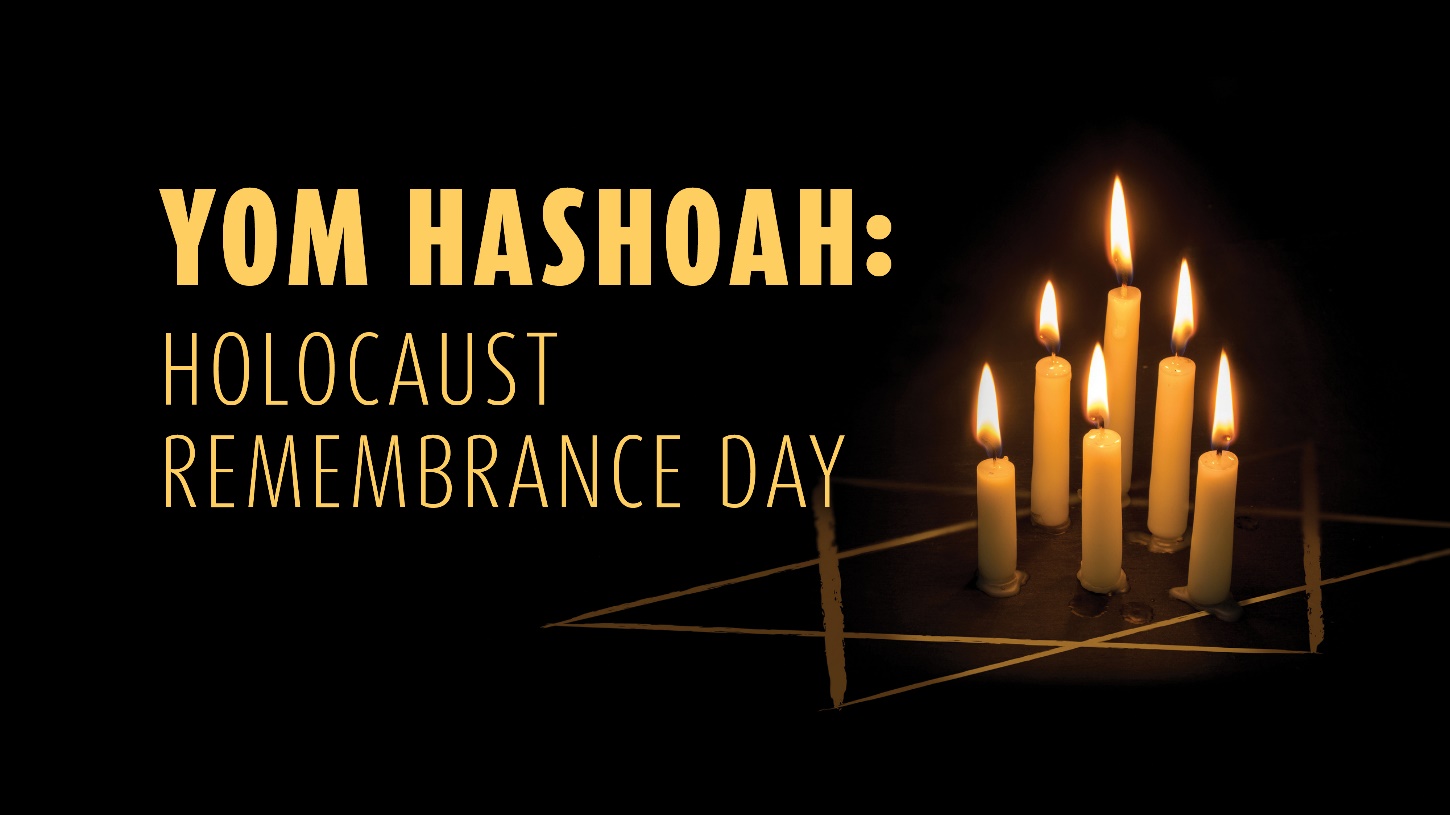 Temple Israel of BrevardThursday, April 28th at 6 pmJoin Rabbi Pat and Cantor Ray Hickmanand our own Monica Fishkin as she tells her family’s story of bravery and redemption.